SPORTS: FLAMES READY TO DEAL WITH NO ACE PAGE 11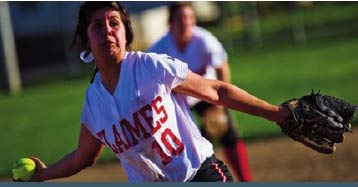 Newspaper TemplateWednesday, March 7, 2012www.newspapertemplate.bizAn independent and locally owned newspaper since 188220 centsBurnpageno longeravailableLiberty Ranch principal thankful Facebookpage has been removed from public viewBy [Author Name]NEWSPAPERTEMPLATE.BIZ WRITERASSOCIATED PRESS PHOTOGRAPHSDead fish float in the King Harbor area of Redondo Beach, south of Los Angeles, on Tuesday.1 MILLION DEAD FISHMass fish death fouls Southern California marinaBy [Author]ASSOCIATED PRESS   REDONDO BEACH — An estimatedone million fish turned up dead Tuesdayin a Southern California marina, creat-ing a floating feast for pelicans, gulls andother sea life and a stinky mess for har-bor authorities.   The sardines apparently depleted thewater of oxygen and suffocated after get-ting lost in the marina, officials said.   “All indications are it’s a naturally oc-curring event,” said Andrew Hughan, aCalifornia Fish and Game spokesman atthe scene.   The die-off was unusual but not un-precedented.   “In the world of fishing this is an after-noon’s catch,” he noted.   Boaters awakened to find a carpet ofsmall silvery fish surrounding their ves-sels, said Staci Gabrielli, marine coordi-nator for King Harbor Marina on the LosAngeles County coast.   Authorities said there was also a 12- to18-inch layer of dead fish on the bottomof the marina.   The scale was impressive to locals atKing Harbor, which shelters about 1,400boats on south Santa Monica Bay.   “The fishermen say they’ve never seenanything this bad that wasn’t red tide,”Hughan said, referring to the naturalblooms of toxic algae that can kill fish.   Brent Scheiwe, an official of Sea Lab,a Los Angeles Conservation Corps re-search program at Redondo, said testingof some of the water showed oxygen lev-els near zero.   Hughan said water samples showed nooils or chemicals that could have con-tributed to the deaths. He said some ofthe fish were being shipped to a Fish andGame laboratory for study but the causewas likely to be uncomplicated.   The fish appeared to have come intothe marina during the night and proba-bly couldn’t find their way out, he said.   “The simplest explanation is the fishgot lost. ... They get confused easily,” hesaid.   Hughan said there was no safety issueat all but “it’s going to smell bad for quitea while.”   Fire Department, Harbor Patrol andother city workers set to work scoopingup fish in nets and buckets. A skip loaderthen carried them to big trash bins. Offi-cials initially estimated there were mil-lions of fish, but Fish and Game roughlyestimated about a million.   City officials estimated the cleanupwould cost $100,000. Fire Chief DanMadrigal said the fish would be taken toa landfill specializing in organic materi-als.   On the water, nature was tackling theproblem in other ways.   “The seals are gorging themselves,”Hughan said.  A controversial Facebookpage publicly disparaging stu-dents at a Galt high school wasremoved Tuesday afternoon.  It is not clear whether thecreator deleted the account orFacebook disabled it, butshortly before 2 p.m.the page could not befound.  The so-called Liber-ty Ranch Burnpage,founded on Feb. 23,has been creating is-sues for the highschool’sprincipal.Brian Deis said Mon-day he has spent 20hours over the lastweek and a half try-ing to determine the creator’sidentity and speaking withstudents who have posted onthe page to warn them of pos-sible repercussions.  On Tuesday, he was hopefulno further students will be de-famed.  “If indeed the page has beentaken down, we are relievedthat students here and at otherschools will not be targeted bythis person who has been soquick to attack others whilecloaked in anonymity,” Deissaid, adding that if he receivesany new information regard-ing the author’s identity, he         will investigate fur-         ther.            Facebook could not         be reached for com-         ment regarding the         latest development;         however, a spokesper-         son previously said         the organization can-         not comment on spe-         cific pages or profiles.            It does, however, re-         spond to reports of of-fensive pages on the Facebooknetwork. A trained team of re-viewers will respond to re-ports and escalate them to lawenforcement as needed, repre-sentative Nicky JacksonPLEASE SEE BURNPAGE, PAGE 10insidetodayLOCALCongress looks atIslam in the U.S.Lodi Muslim, local congressmenoffer opinions on controversialterror hearing. 3‘REALLY NEED THIS. IT’S A LONG TIME COMING.’Salvation Army hopes to add family housing in LodiBy [Author Name]NEWSPAPERTEMPLATE.BIZ STAFF WRITERMAP SOURCE HERENATURE CONSERVANCY AIMSTO PROTECT ANIMAL HABITATWould Galt-area airport expansionharm nearby Cosumnes Preserve?By [Author Name]NEWS-SENTINEL STAFF WRITERTODAY’S MEETINGWhen: 6 p.m.Where: Board chambers, 700 HSt., Sacramento.   GALT — Dick Bjelland wants toexpand his small airport northeastof Galt, but the Nature Conservancysays not so fast.   Mustang Airport, northeast ofGalt on Arno Road, is near the Co-sumnes River Preserve, its bird pop-ulation and animal habitat. Addi-tionally, Nature Conservancy offi-cials are concerned that large birdssuch as cranes and geese couldcrash into one of the small planesand cause a catastrophe similar tothe one that caused a plane to crashinto the Hudson River in 2009, ac-cording to Sacramento attorney BillYeates, who represents the NatureConservancy.   The Sacramento County Board ofSupervisors, meeting at 6 p.m. today,is scheduled to rule on the NatureConservancy’s claim that the Air-port Land Use Commission hear theapplication before the Board of Su-pervisors.  In Sacramento County, the Sacra-mento Area Council of Govern-ments sits as the Airport Land UseCommission.  The Sacramento County Coun-sel’s Office says that it’s proper forthe Board of Supervisors to hear theapplication first, according to Se-nior Planner Cindy Storelli.  Bjelland, who was born in Lodiand graduated from Lodi HighSchool, said on Monday that hisPLEASE SEE AIRPORT, PAGE 10   Lodi’s Salvation Army is hoping toadd three new units at its Hope Har-bor shelter to serve homeless fami-lies who have nowhere to turn.   Currently, families, especiallythose with single parents, are some-times turned away because no chil-dren are allowed to stay in the men’ssection, and boys older than 11 can-not stay with their mothers in thewomen’s shelter.   The Salvation Army is asking forhelp from San Joaquin County, thecity of Lodi and local donors to raise$480,000 to build the three new unitswhere children can stay with theirmother or father, and two classroomsfor adults at the shelter, Lt. DanWilliams said.   The units will include a bedroom,a living room where parents cansleep, and a bathroom.   Right now, families with childrenwho cannot stay at the shelter haveto live somewhere else or find a placefor the children to stay while the par-ent stays at Hope Harbor, Williamssaid.   He said the three new units willprovide an opportunity for the or-ganization to help more families.   “I would rather have my kids withme,” he said. “It’s rough to be sepa-rated while getting back on yourfeet.”   When the organization built theshelter in 2003, it left a warehouse tothe south with plans to turn it intothe three rooms and classrooms. Itnow houses bicycles, ladders andboxes of supplies.    The organization has already se-[AUTHOR NAME]/NEWSPAPERTEMPLATE.BIZSalvation Army Lt. Dan Williams talks about converting a warehouse intohousing for parents and children, and classrooms for culinary and comput-er training, on Tuesday morning at the Hope Harbor shelter.cured $33,600 from the county’s Com-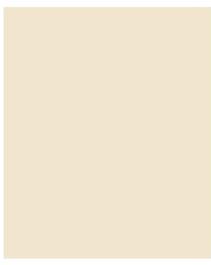 munity Development Block Grantfunding. It also requested $288,000from the city, but Williams expects toreceive between $205,000 to $215,000.  The rest of the money — between$231,400 and $241,400 — will be raisedthrough donations. The nonprofitplans to start construction in July.  “We really need this. It’s a longtime coming. ... I really believe thecommunity will come forward andhelp,” Williams said.  One example of the need: a fatherwho is a veteran and recently askedfor help from the shelter. They had toPLEASE SEE SHELTER, PAGE 10SALVATION ARMY HOPEHARBOR PROJECTAT A GLANCEThe Salvation Army is asking fordonations to build the three newunits where children can stay withtheir mother or father, and twoclassrooms for adults at the shelter.The three new units will allow theshelter to serve more families whohave children that cannot stay inthe main shelter.How can you help? To donate, youcan mail checks to The SalvationArmy, Lodi Corps, P.O. Box 1388,Lodi, CA 95241-1388.IndexLocal 2-3, 5, 7Panorama 6Obituaries 9Sports 11-13Business 14Classified 15-17Comics 18Agriculture 20Weather 70 43 Today: Partly sunny. Tonight: Mainly clear.Thursday: Partly sunny. Friday: Mostly sunny.Full report, Page 20.Weather 70 43 high low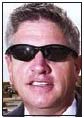 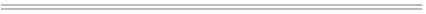 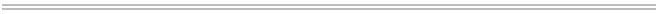 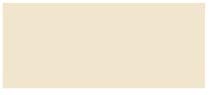 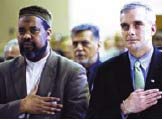 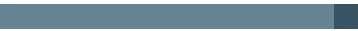 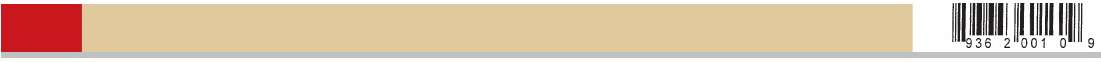 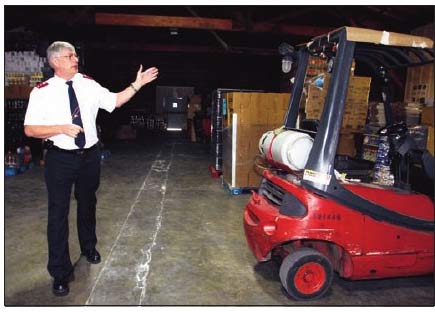 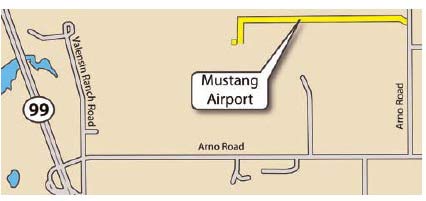 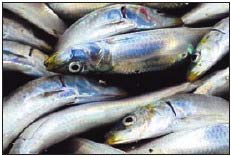 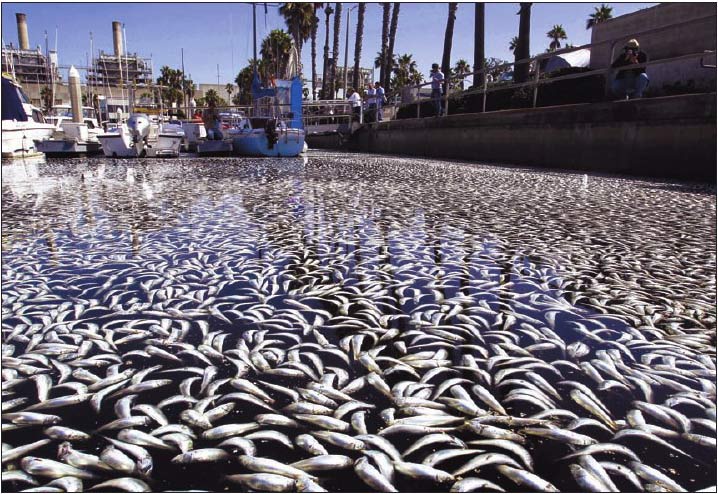 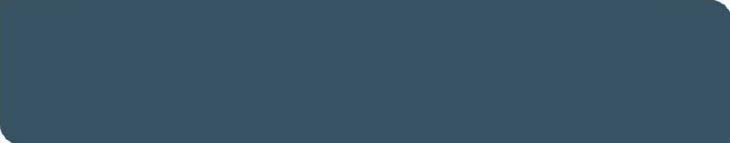 